Speaking: Picture DescriptionDáme to! Describing and comparing pictures________________________________________________________Look at pictures 1A and 1B.  Choose one of the pictures and describe it. The  following ideas may help you:1A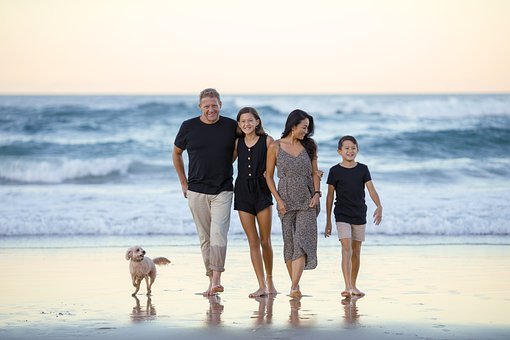 PlaceWeather/SeasonPeople (appearance, clothes…)ActivitiesAtmosphereOther1B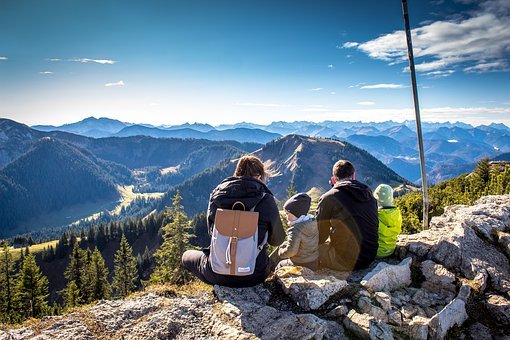 Look at both pictures once more and compare them (what is similar/the same/different?). The following ideas may help you:PlaceWeather/SeasonPeople (appearance, clothes, etc.)ActivitiesAtmosphereOtherCo jsem se touto aktivitou naučil(a):……………………………………………………………………………………………………………………………………………………………………………………………………………………………………………………………………………………………………………………………………………………………………… Autor: Lýdie Valešová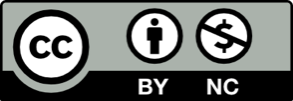 Toto dílo je licencováno pod licencí Creative Commons [CC BY-NC 4.0]. Licenční podmínky navštivte na adrese [https://creativecommons.org/choose/?lang=cs].